Администрация Дзержинского сельсовета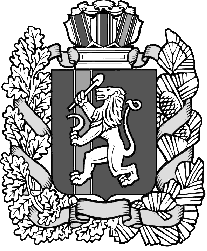 Дзержинского района Красноярского краяПОСТАНОВЛЕНИЕс. Дзержинское   24.09.2019                                                                                                         № 99-пОб утверждении перечня автомобильных дорог общего пользования местного значения подлежащих первоочередной очистке от снега в зимний период при обильных снегопадах             В соответствии с Федеральным законом от 06.10.2003 года  №131-ФЗ «Об общих принципах организации местного самоуправления в Российской Федерации», Федеральным законом от 08.11.2007 года  №257-ФЗ «Об автомобильных дорогах  и о дорожной деятельности в Российской Федерации и о внесении изменений в отдельные законодательные акты Российской Федерации»,  руководствуясь ст. 7, 18 Устава  Дзержинского сельсовета, ПОСТАНОВЛЯЮ:1. Утвердить перечень автомобильных дорог общего пользования местного значения Дзержинского сельсовета, подлежащих первоочередной очистке от снега в зимний период при обильных снегопадах согласно приложению.2. Рекомендовать руководителям предприятий и организаций выполнять постоянную очистку от снега и льда на подведомственных территориях.3. Рекомендовать ОГИБДД МО МВД РФ «Дзержинский»  усилить контроль за автотранспортом, осуществляющим стоянку на обочинах дорог и препятствующим своевременной и качественной очистке улиц от снега.4. Контроль за исполнением настоящего постановления возложить на заместителя главы сельсовета Алексеева А.С.  5. Опубликовать настоящее постановление в газете «Дзержинец».                             6. Постановление вступает в силу в день, следующий за днем его официального опубликования. Глава сельсовета                                                                                        А.И. Сонич		Приложение к постановлению 	администрации  сельсовета 	 от 24.09.2019 № 99-пПеречень автомобильных дорог общего пользования местного значения Дзержинского сельсовета подлежащих первоочередной очистке от снега в зимний период при обильных снегопадахПримечание. Все остальные улицы Дзержинского сельсовета, не охваченные данным перечнем, подлежат очистке от снега при благоприятных погодных условиях, при обильных снегопадах обеспечивается очистка для проезда спецтранспорта.№п.п.Идентификационный номер автомобильной дорогиАдресНаименование автомобильной дорогиПротяженность автомобильной дороги, км 1.04213810-ОП-МП-111с. Дзержинское ул. Денисовскаяул. Денисовская3,6882.04213810-ОП-МП-104с. Дзержинское ул. Больничнаяул. Больничная1,1483.04213810-ОП-МП-160с. Дзержинское ул. Ракусаул. Ракуса2,814.04213810-ОП-МП-160с. Дзержинское ул. Кироваул. Кирова2,4925.04213810-ОП-МП-167с. Дзержинское ул. Студенческаяул. Студенческая1,6556.04213810-ОП-МП-138с. Дзержинское ул. Маяковскогоул. Маяковского2,0097.04213810-ОП-МП-139с. Дзержинское ул. Мичуринаул. Мичурина2,4888.04213810-ОП-МП-134с. Дзержинское ул. Ленинаул.  Ленина2,5679.04213810-ОП-МП-149с. Дзержинское ул. Ак. Павловаул. Ак. Павлова0,476